IEEE P802.15Wireless Personal Area NetworksPPDU FORMART FOR SEQUENTIAL SCALABLE 2D CODESequential Scalable 2D Code PPDU FormatThe PPDU frame structure Display Light Pattern Based Transmitter with Sequential Scalable 2D Code is formatted as illustrated in Figure 4-1 for PHY-VI 2-Dimensional codes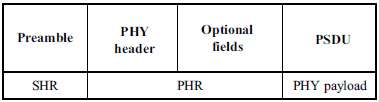 Figure 4-1 – Format of the PPDU9.6.8.3.1 SHR FieldThe SHR field is used by the transceiver to obtain optical clock synchronization with an incoming message is called Preamble. The standard defines one fast locking pattern (FLP) followed by choice of four topology dependent patterns (TDPs) for the purposes of distinguishing different PHY topologies is shown in Table 4-1.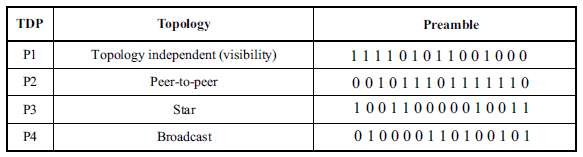 Table 4-1 – Preamble Pattern with Topologies9.6.8.3.2 PHR FieldThe PHY VI header is described as shown in Table 4-2 and shall be transmitted with data to identify the PHY Mode, Data rate, and PSDU length etc. to identify the transmission specification. 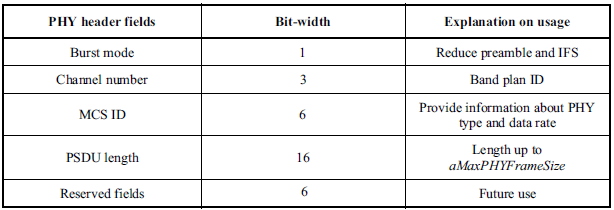 Table 4-2 – PHY HeaderBurst Mode Field: The burst mode bit indicates that the next frame following the current frame is part of the burst mode. The Burst Mode bit shall be set TRUE if the burst mode is being used otherwise, the Burst Mode bit shall be set FALSE.Channel Number Field: The channel number field for PHY shall be the band plan ID of the lowest wavelength. Refer to 9.3.1 for more detailed information.MCS ID Field: The modulation and coding scheme (MCS) ID shall be indicated in the PHY header based on Table 83.PSDU Field: The PSDU length field specifies the total number of octets contained in the PSDU.9.6.8.3.3 PSDU FieldThe PSDU field has a variable length and carries the data of the PHY VI frame. The FCS is appended if the PSDU has a non-zero byte payload. The structure of the PSDU field is as shown in Figure 4-2.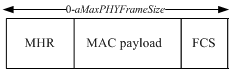 Figure 4-2 –PHY PSDU Field StructurePHY PIP ATTRIBUTES FOR SEQUENTIAL SCALABLE 2D CODEPHY PIB AttributesThe PHY PIB comprises the attributes required to manage the PHY sublayer of a device. The attributes contained in the IEEE802.15.7-2011 PHY PIB are presented in Table 125 - PHY PIB Attributes.The additional PHY PIB attributes added on PHY for Sequential Scalable 2D Code is presented in the Table 125—PHY PIB attributes (continued).Table 125—PHY PIB attributes (continued)ProjectIEEE P802.15 Working Group for Wireless Personal Area Networks (WPANs)IEEE P802.15 Working Group for Wireless Personal Area Networks (WPANs)TitleDraft D0 Related Sequential Scalable 2D Code Comments Resolutions on PHY PPDU Format and PIB AttributesDraft D0 Related Sequential Scalable 2D Code Comments Resolutions on PHY PPDU Format and PIB AttributesDate SubmittedSeptember, 2016September, 2016SourceJaesang Cha, Vinayagam Mariappan, Gooman Park [SNUST], Seoungyoun Lee [Dongseoul Univ.], Hojin Shin [Induk Unv.], Jinyoung Kim [Kwangwoon Univ.], Byongmoon Yang [Sunil Eleccomm Co. Ltd], Sooyoung Chang [SYCA], Kim Jin Tae [Fivetek Co., Ltd] Voice:	[   ]
Fax:	[   ]
E-mail:	[chajs@seoultech.ac.kr]Re:Draft D0 Comment Resolution for Sequential Scalable 2D CodeDraft D0 Comment Resolution for Sequential Scalable 2D CodeAbstractDetails of Resolutions regarding to the submitted Comments on D0 are suggested for Sequential Scalable 2D Code PHY PPDU Format and PHY PIB Attributes. The proposed method is designed  to operate on the application services like LED ID using Color/QR Code, etc, LBS, Emergency EXIT Signage, LED-IT and Digital Signage with Advertisement Information etc.Details of Resolutions regarding to the submitted Comments on D0 are suggested for Sequential Scalable 2D Code PHY PPDU Format and PHY PIB Attributes. The proposed method is designed  to operate on the application services like LED ID using Color/QR Code, etc, LBS, Emergency EXIT Signage, LED-IT and Digital Signage with Advertisement Information etc.PurposeD0 Comments Resolutions and Editorial Revision.D0 Comments Resolutions and Editorial Revision.NoticeThis document has been prepared to assist the IEEE P802.15.  It is offered as a basis for discussion and is not binding on the contributing individual(s) or organization(s). The material in this document is subject to change in form and content after further study. The contributor(s) reserve(s) the right to add, amend or withdraw material contained herein.This document has been prepared to assist the IEEE P802.15.  It is offered as a basis for discussion and is not binding on the contributing individual(s) or organization(s). The material in this document is subject to change in form and content after further study. The contributor(s) reserve(s) the right to add, amend or withdraw material contained herein.ReleaseThe contributor acknowledges and accepts that this contribution becomes the property of IEEE and may be made publicly available by P802.15.The contributor acknowledges and accepts that this contribution becomes the property of IEEE and may be made publicly available by P802.15.PHY PIB Table 100 AdditionsPHY PIB Table 100 AdditionsPHY PIB Table 100 AdditionsPHY PIB Table 100 AdditionsPHY PIB Table 100 AdditionsAttributeIdentifierTypeRangeDescriptionPhySS2DCApplicationSpecificMode0x10Unsigned0~255This attribute specifies the application specific PHY mode.0 : Normal Data (Media Content, Information Content based on the Application used for)1 : ID Data 2 : Authentication Data